Menu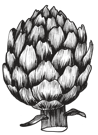 *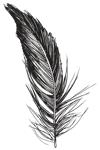 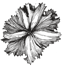 EntréesOeufs de lump, oignon rouge, aneth, crème fraîche et pain grilléStenbiderrogn, rødløg, dild, crème fraïche og toastLumpfish roe, red onion, dill, créme fraîche and toast100,-*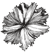 Carpaccio de betteraves rouges, fromage de chévre frais, noix & persilRødbede carpaccio, frisk gedeost, valnød og persille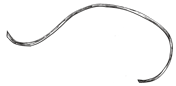 Beetroot carpaccio, fresh goat cheese, walnuts & parsley(veg) 75,-*Terrine de foie gras de pintade, porto réduit & herbesFoie gras terrine med perlehøne – reduceret portvin og krydderurterFoie gras terrine w. guineafowl, reduced port & herbs100,-*Plats PrincipauxMoules marinières Hvidvinsdampede blåmuslinger med fløde og persilleWhite wine stemaed blue mussels, cream & parsley150 (+ frites 50,-)Steak frites – Entrecôte avec frites, mayonnaise et salade verteSteak Frites – Rib-eye steak med pommes frites, mayo, grøn salat & sauceRib-eye steak with fries, mayo, green salad & sauce250,-Risotto au céleri blanc, cresson, parmesan & cibouletteSelleri risotto, brøndkarse, parmesan og purløgCeleriac-risotto, cress, parmesan & chives175,-Lotte braisée avec choux romanesco, citron mariné, câpres & beurre noisetteBraisseret havtaske med romanesco, syltet citron, kapers og brunet smørBraised monkfish w. romanesco, pickled lemon, capers & browned butter225,-Agneau danois avec purée de pommes de terre, carotte, radis, herbes & sauce Dansk lam med kartoffel puré, gulerod, radisse, urter & sauceDanish lamb w. Potato purée, carrots, radishes, herbs & sauce225,-FromageEt udvalg af franske osteSélection de fromages françaisA selection of french cheeses100,-*DessertsOrange sanguine, massepain & creme chantillyBlodappelsin, mazarin, estragon og flødeskumBlood orange, marzipan, tarragon & whipped cream65,-Mousse au chocolat, chocolat blanc caramélisé et glace au lait entierChokolademousse med karamelliseret hvidchokolade og sødmælks-isChocolate mousse with caramelized white chocolate & whole milk ice cream65,-*Menu degustation (tasting) (4 retter) 350,-Menu déjeuner 12 – 15Omelette aux fines herbes 75,-Salade Chévre Chaud 75,-Moules Mariniéres 150,-Moules Frites 200,-Steak Frites m. salat 225,-Franske Oste 100,-Bobler*NV Crémant de Loire, Domaine Baumard, Loire  60,-/350,-NV Vielles Vignes Grand Cru, Blancs de Noirs, André Roger, Aÿ Champagne 700,-NV Vielles Vignes Rosé Grand Cru, pinot noir, André Roger, Aÿ Champagne 700,-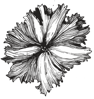 2012 Rosé De Saignée, Premier Cru, Roger Brun, Aÿ, Champagne 650,-/1300,-NV Excellence, Gosset, Aÿ, Champagne, 700,-NV Cuvée di Mangan, Florence Duchêne, Cumières, Champagne, 600,-NV Les Cuteries, La Villesenières, Boursault, Champagne 600,-2006 Blanc de Blancs, Grand Cru, Duval Leroy, Vertus, Champagne, 700,- 2014 Frisante, barbera-bonarda, La Stoppa, Trebbiolo, Emila-Romagna, Italien 400,- Cider*NV Cidrerie du leguer, Cédric Le Bloas, Lannion, Bretagne 150,-Rosé*2015 Les Petit Jamelles, syrah, Languedoc 50,-/250,-2016 Pinot Noir, Fernand Engel, Alsace 350,-2016 Sancerre, Vincent Delaporte, Loire 400,-Hvidvin*2014 Sancerre, sauvignon blanc, Domaine Lucien Crochet, Loire 400,-2014 Cuvée blanc D´oeuf, Chenin Blanc, Chateau de Passavant, Anjou 250,-2015 Muscadet Sevre ét Maine sur lie, Muscadet, Julien Braud, Loire 300,-2016 Blanc d´Alsace, pinot blanc, Jossmeyer, Alsace 50,-/250,-2015 Riesling, Fernand Engel, Alsace 60,-/300,-2012 Hengst, Grand Cru, Riesling, Jossmeyer, Alsace 700,-2016 Le Bosguet, sauvignon blanc, Castel Nau, Languedoc 50,-/250,-2015 Bourgogne Blanc, chardonnay, Seignurie des Posange, Bourgogne 60,-/300,-2014 La Roche-Vineuse, chardonnay, Syvaine & Alain Normand, Mâcon, Bourgogne 400,-2015 ”Vaillons” 1. Cru, chardonnay, Bernard Defaix, Chablis, Bourgogne 450,-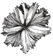 2013 Montagne la Folie, chardonnay, Rully, Bourgogne 500,-2014 Les Frionnes,1.er Cru, chardonnay, Vincent Prunier, Saint- Aubin, Bourgogne 600,-2011 Puligny-Montrachet, chardonnay, Amoit-Servelle, Bourgogne 700,-2014 EKAM, riesling & albarino, Castell Déncus, Spanien 300,- 2013 Grüner Veltliner, Ferdinand Mayr, Østrig 300,-2015 Muros Antigos, alvarinho, Anselmo Mendes, Portugal 250,-2014 Haus Klosterberg, riesling, Markus Molitor, Mosel, Tyskland 350,-2015 Riesling, Weingut Gunderloch, Rheinhessen, Tyskland 350,-NV Vihno do porto, forskelige druer fra Douro, Ferreira, Portugal 400,-Rødvin*2016, Pinot Noir, pinot noir, J. De Villebois, Loire 300,-2014 Bourgogne Rouge, pinot noir, Edmond Cornu & Fils, Bourgogne 70,-/350,-2014 Moulin à Vent, gamay, Cháteau du Moulin à Vent, Beaujolais 400,-2013 Clos de la Mousse, pinot noir, Bouchard Père & Fils, Baune, Bourgogne 550,-2011 Les Carrières, pinot noir, Edmond Cornu & Fils, Ladoix, Bourgogne 600,-2011 Derière Chez Edouard 1.er cru, pinot noir, Hubert Lamy, Saint Aubin, Bourgogne 700,-2008 Les Carelles 1er Cru, pinot noir, Jean Marc Bouley, Volnay, Bourgogne 800,-2014 La Cave du Gigondas, grenache-mourvèdre-syrah, Terrissimo, Beaumes de Venise, Rhône 400,-2014 Le Pavillon des Courtisanes, grenache-mourvèdre-syrah, Jean Luc Colombo, Cairanne, Rhône 350,-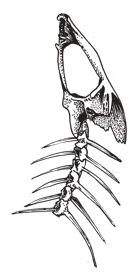 2015 Crozes Hermitage, Yann Chave, Rhône 500,-2012 Terasse du Diablo, grenache-syrah-cinsault-mourvèdre, Palliéres, Gigondas, Rhône 600,-2014 Télégramme, grenache-syrah-mourvèdre-cinsault,Domaine du Vieux Télégraphe, Château Neuf-Du-Pape, Rhône 700,-2013 Amèthyste, syrah, Vignobles Levet, Côte Rotie, Rhône 800,-2015, Cote de Brouilly, gamay, Domaine Blain, Beaujolais 300,-2014 Les Murries, pinot noir, Castel Nau, Languedoc 50,- /250,-2016 Les Grand Chemin Vielles Vignes, carignan, Languedoc, 50,-/250,-Rødvin*2014 Les Aspres, syrah, Pierre Cros, Languedoc, 5002014 Tête de Bélier, syrah-grenache-mourvèdre-carignan, Château Peuch-Haut, Languedoc 5002014 Yann Pineau, syrah-grenache-mourvèdre, Château De Lescarelle, Provence 2502004 Listrac-Medoc, merlot, Château Moulin de Laborde, Bordeaux 100/5002010 Grand Poujeaux, merlot-carbernet sauvignon-petit verdot, Château Branas, Moulis, Bordeaux 7002013 Negroamaro, Tor del Colle, Brindisi, Italien 50/2502015 Fatttoria le Maestrelle, sangiovese - merlot - syrah, Santa Cristina, Antinori, Toscana, Italien 3002014 Barbera d´Alba, Luigi Voghera, Alba, Piemonte, Italien 3002011 Teroldego, Marion, Veneto, Italien 5002010 Amarone, Marion, Veneto, Italien 7002011 Vihno do Porto, 30 forskelige lokale druer, Quinto do Crasto, Portugal 4002014 Quinta de Saes, touriga nacional-jean-tinta roriz, Dao, Portugal 2502013 Gavilán, tempranillo, Bodegas Hnos, Perez Pascuas, Ribera del duero, Spanien 3002014 Vinas de Gain, tempranillo, Bodegas y vinedos Artadi, Rioja, Spanien 4502011 Nordlund, Rondo-leon millet-castel-regent, Dansk vincenter, Avedøre, Danmark 350Kaffe*Espresso 18,- ekstra shot 5,-Noisette 25,-Cafe au lait 25,-Stempelkande 35,-/75,-The 25,-/60,-Avec*Pastis, Henri Bardouin, 50,-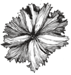 Calvados, Le Morton, 8 år 75,-Rom, Diplomático, 75,-Cognac, Château Montifaud, 10 år, 75,-Whisky, Talisker, 10 år, 75,-Marc de Bourgogne, Marc de lÁdoration, 50,-Chartreuse, (55%), 50,-Poire Williams, G. E. Massenez, 50,-Cointreau 50,-Baileys Irish Cream 50,-Drinks*Aperol Spritz, Aperol, Appelsin, Crémant de loire, 75,-Gin Tonic, Gerenium gin, Citron, tonicvand, 75,-Dark ’n’ Stormy, Diplomatico rum, Gingerbeer, Lime, 75,-Bloody Mary, Stolichnaya vodka, Citron, Tomat og grøntsagsjuice 75,-Kir Royal, Crémant de Loire, Crème de Cassis, 75,-Snacks*Oliven 30,-Saltede mandler 30,-Selleri chips 30,-Alle tre 55,-Øl*1664 Kronenbourg, Pilsner 5 %, 33cl, 35Ale nr. 16, Refsvindinge, 5,7%, 35IPALOT, Kihoskh, 6,3%, 40Trappístes Rochefort, Bière 6, 7,5 %, 33cl, 50Westmalle, Dubbel, 7%, 33cl, 50Westmalle, Tripel, 9,5 %, 33cl 50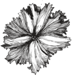 Vand*Juice, glas, 25Orangina, 25 cl, 25Coca cola, 25 cl, 25Fevertree Gingerbeer, 20 cl, 25Evian, uden bobler, 750ml, 30Badoit, naturligt indhold af bobler, 750ml, 30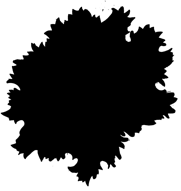 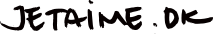 